Załącznik Nr 5  do SIWZ………….....................................………pieczęcie nagłówkowa oferenta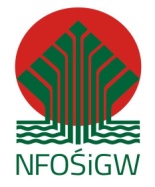 OŚWIADCZENIE WYKONAWCYDOTYCZĄCE BRAKU POWIĄZAŃ OSOBOWYCH I KAPITAŁOWYCHWykonawca: ………………………………………………………………………….……………………………………… (pełna nazwa/firma, adres, w zależności od podmiotu: NIP/PESEL, KRS/CEiDG) reprezentowany przez: ………………………………………………………………………….………………………………………  (imię, nazwisko, stanowisko/podstawa do reprezentacji) Na potrzeby postępowania o udzielenie zamówienia publicznego nr 873/02/20/11/2019 z dnia 20.11.2019 r., dotyczącego pełnienia funkcji inspektora nadzoru realizacji projektu pn. „Kompleksowa termomodernizacja budynku kościoła parafialnego i budynków towarzyszących Parafii Rzymskokatolickiej pw. św. Piotra Apostoła i św. Jana z Dukli w Krośnie z wykorzystaniem technologii OZE i zastosowaniem systemów zarządzania energią”; oświadczam, co następuje: INFORMACJA DOTYCZĄCA WYKONAWCY:…………….……. dnia ………….……. r.      (miejscowość) ………….....................................………………………………………..                                                                                                               podpis i  pieczęcie oferentaOŚWIADCZENIE DOTYCZĄCE PODANYCH INFORMACJI:…………….……. dnia ………….……. r.      (miejscowość) ………….....................................………………………………………..                                                                                                               podpis i  pieczęcie oferentaOświadczam, że nie jestem powiązany z Zamawiającym osobowo lub kapitałowo. Przez powiązania kapitałowe lub osobowe rozumie się wzajemne powiązania między Zamawiającym lub osobami upoważnionymi do zaciągania zobowiązań w imieniu Zamawiającego lub osobami wykonującymi w imieniu Zamawiającego czynności związane z przygotowaniem i przeprowadzeniem procedury wyboru wykonawcy a wykonawcą, polegające w szczególności na: 1. uczestniczeniu w spółce jako wspólnik spółki cywilnej lub spółki osobowej; 2. posiadaniu co najmniej 10 % udziałów lub akcji; 3. pełnieniu funkcji członka organu nadzorczego lub zarządzającego, prokurenta, pełnomocnika; 4. pozostawaniu w związku małżeńskim, w stosunku pokrewieństwa lub powinowactwa w linii prostej, pokrewieństwa lub powinowactwa w linii bocznej do drugiego stopnia lub w stosunku przysposobienia, opieki lub kurateli. Oświadczam, że wszystkie informacje podane w powyższym oświadczeniu są aktualne i zgodne z prawdą oraz zostały przedstawione z pełną świadomością konsekwencji wprowadzenia Zamawiającego w błąd przy przedstawianiu informacji.